WOMEN & GIRLS IN GOLF CHARTER PLEDGEMonmouth Golf Club is fully committed to “The Women & Girls in Golf Charter” by ensuring that all aspects of the Club are fully integrated & inclusive to all members, staff and visitors.  Monmouth Golf Club further commits to actively work towards increasing participation in golf for women & girls.Current PositionThe Club’s Constitution is fully inclusive and complies with all current Equal Opportunities LegislationMen’s & Ladies’ Captains have equal status & are voted for by the membershipClub President can be of either genderClub Captain can be of either genderAll committees are fully integrated and open to all:Management Committee is currently 25% female, but previously has been as high as 40%Golf Committee is 20% female, Handicap committee is 50% femaleAll members have equal statusEqual reserved tee times for men & women, all other tee times are open to all.Run 9 & 18 hole competitions during the week and at weekendsProvide competitive golf with a team in the MonGlam League and 8 friendly matches with Clubs in Monmouthshire, Herefordshire & Gloucestershire Recently recruited a Woman Clubhouse Manager from business.Female facilities are provided at the 12th hole.Imagery in the Clubhouse reflects photographs of Current Officials and Course artwork. Previous Club Captains etc., where applicable, are displayed in the relevant locker rooms.Future InitiativesWork with Wales Golf to ensure female recruitment & retention by:Participate in “New2Golf” recruitment schemeContact with local schools to encourage girls to playAdvertise on Club website & all social mediaLiaise with local Chamber of Commerce to access local businesses Design a shortened course for girls/beginnersFacilitate female/girls coaching for beginners and current membershipFully integrated Club competitionsFully integrated Club OpensFamily Competitions, Club & Opens Gain attendance for our Club Manager on the “Women in Leadership” programPlace on website and Club noticeboard that the Club is committed to the “Women & Girls Charter”.Encourage social activities for women at the Club e.g. Bridge nights, Slimming World/Weight WatchersMGC will commit to:Ensure that the Club’s Constitution remains fully compliant with all Equal opportunities LegislationAll Committee appointments remain open to allAll Club paid positions are open to allWork with Wales Golf to deliver the “New2Golf Scheme”Work to increase the numbers women and girls by offering membership initiatives & trial membershipMaintain our current equal & fair allocation of tee times using the BRS systemContinue to run 9 & 18 hole competitions on weekdays and weekends with reserved tee timesContinue to provide competitive golfProvide integrated competitions, both Club & opensEncourage family golfActively market golf to women & girls via Club website, social media, local businesses, school liaison officers Provide new member golf events to ‘meet & greet’ new membersMaintain a record of current members availability to play with new membersDesign a short course for girls and beginnersAppoint a Club ‘Charter’ representative to the Management CommitteeUndertake quarterly reviews to assess progressGaining a place on the “Women in Leadership” course for our Clubhouse Manager.Garth Lamb						Alan CairnsClub President					Chair of Management CommitteeLillian Rawlinson-Winder				Emma HenryLadies’ Captain					Clubhouse ManagerLeasbrook LaneMonmouthNP25 3SNTel -  01600 712212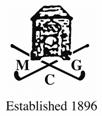 Email – monmouthgolfclub1896@gmail.comWebsite – monmouthgolfclub.co.uk